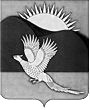 АДМИНИСТРАЦИЯПАРТИЗАНСКОГО МУНИЦИПАЛЬНОГО РАЙОНАПРИМОРСКОГО КРАЯПОСТАНОВЛЕНИЕ2И.о. главы Партизанскогомуниципального района						В.Г.ГоловчанскийПриложение № 1к муниципальной программе «Строительство Новолитовской общеобразовательной школы на 220 учащихся с блоком4-х дошкольных групп, Партизанский район, Приморский край»на 2012-2016 годы в редакции постановления администрации Партизанского муниципального районаот 15.04.2015 № 270Переченьпрограммных мероприятий с указанием ресурсного обеспечения программы за счет средствПартизанского муниципального района и прогнозной оценки привлекаемых на ее реализациюсредств краевого бюджета                                 тыс. рублей4Примечание: ресурсное обеспечение Программы за счет средств краевого бюджета указано как прогнозная оценка.  Начальник отдела капитального строительства                                                                                                                 И.Г.Жаберова15.04.2015         село Владимиро-Александровское                                № 270 О внесении изменений в муниципальную программу«Строительство Новолитовской общеобразовательнойшколы на 220 учащихся с блоком 4-х дошкольных групп,Партизанский район, Приморский край» на 2012-2016 годы, утверждённую постановлением администрации Партизанскогомуниципального района от 16.11.2011 № 633 В соответствии со статьёй 136 Бюджетного кодекса Российской Федерации,  на основании решения Думы Партизанского муниципального района от 27.03.2015 № 161 «О внесении изменений в муниципальный правой акт от 12.12.2014 № 106-МПА «О бюджете Партизанского муниципального района на 2015 год и плановый период  2016 и 2017 годов», принятый решением Думы Партизанского муниципального района                             от 12.12.2014 № 106», руководствуясь Порядком принятия решений                        о разработке муниципальных программ, их формирования и реализации                   в Партизанском муниципальном районе, утвержденным постановлением  администрации Партизанского муниципального  района  от  01.08.2011                     № 320 (в редакции от 24.09.2013 № 912), статьями 28, 31 Устава Партизанского муниципального района, администрация Партизанского муниципального районаПОСТАНОВЛЯЕТ:1. Внести в муниципальную программу «Строительство  Новолитовской общеобразовательной школы на 220 учащихся с блоком  4-х дошкольных групп, Партизанский район, Приморский край» на 2012-2016 годы (далее - Программа), утверждённую постановлением администрации Партизанского муниципального  района от 16.11.2011 № 633 (в редакциях от 16.09.2013                 № 878, от 18.12.2013 № 1218, от 12.02.2015 № 97), следующие изменения:1.1. Раздел «Сроки и этапы реализации Программы» в паспорте Программы и ее описательной части изложить в следующей редакции:       «Программа реализуется с 2012 по 2016 годы в два этапа:         I этап (2012-2015 годы) - проектные работы по объекту «Строительство  Новолитовской  общеобразовательной школы на 220 учащихся с блоком             4-х дошкольных групп, Партизанский район, Приморский край»; II этап (2015-2016 годы) - строительство и ввод в эксплуатацию Новолитовской  общеобразовательной школы на 220 учащихся с блоком               4-х дошкольных групп, Партизанский район, Приморский край».1.2. Раздел 4  «Перечень мероприятий Программы» описательной части Программы изложить в следующей  редакции: «Для достижения целей и решения задач, поставленных Программой, предусматривается реализация ряда мероприятий. Перечень  программных мероприятий с указанием ресурсного обеспечения программы за счет средств Партизанского муниципального района и прогнозной оценки привлекаемых на ее реализацию средств краевого бюджета приведен в приложении № 1 к настоящей Программе».1.3. Раздел «Ресурсное обеспечение Программы» в паспорте Программы и ее описательной части изложить в следующей редакции:«Общий  объем  финансирования мероприятий Программы составляет 208 719,68000 тыс. рублей, в том числе:     I этап: проектные работы (2012-2015 годы)Всего - 5640,44756 тыс. рублей, в том числе: - за счет  средств  районного бюджета - 2400,80102 тыс. рублей, в том числе по годам:2012 год - 691,06000 тыс. рублей;2013 год - 1709,74102 тыс. рублей;3- за счет средств благотворительного пожертвования, поступающих                     в бюджет Партизанского муниципального района - 3239,64654 тыс. рублей,      в том числе по годам:2015  год - 3239,64654 тыс. рублей (план). II этап: строительство (2015-2016 годы)  Всего - 203 079,23244 тыс. рублей, в том числе: - за счет средств благотворительного пожертвования, поступившего               в бюджет Партизанского муниципального района - 35 760,35346 тыс. рублей,    в том числе по годам: 2015 год - 35 760,35346 тыс. рублей.- за счет средств районного бюджета - 4855,493028 тыс. рублей,                     в том числе по годам: 2016 год - 4855,493028 тыс. рублей.- за счет средств краевого бюджета - 162 463,385952 тыс. рублей (прогнозная оценка), в том числе по годам: 2015 год - 143 041,41384 тыс. рублей;2016 год - 13 134,33016 тыс. рублей.         Реализация мероприятий Программы II этапа возможна при условии включения строительства объекта в государственную программу Приморского края «Развитие образования Приморского края» на 2013-2017 годы.». 1.4. Приложение № 1 к Программе изложить в новой редакции (прилагается).  2. Общему отделу администрации Партизанского муниципального района (Кожухарова) настоящее постановление разместить на официальном сайте администрации Партизанского муниципального района                                     в информационно-телекоммуникационной сети «Интернет» в тематической рубрике «Муниципальные правовые акты».3. Отделу капитального строительства администрации Партизанского  муниципального района (Жаберова) привести вышеназванную Программу               в соответствие с настоящим постановлением и разместить в новой редакции  на официальном сайте администрации Партизанского муниципального района в информационно-телекоммуникационной сети «Интернет» в тематической рубрике «Муниципальные программы». 44. Настоящее постановление вступает в законную силу с момента подписания.№ п/пНаименования  мероприятия, расходов, местонахождения объектаЗаказчикСметнаястоимость Источники финансиро-вания Объем финансирования (тыс. руб.) Объем финансирования (тыс. руб.) Объем финансирования (тыс. руб.) Объем финансирования (тыс. руб.) Объем финансирования (тыс. руб.) Объем финансирования (тыс. руб.) № п/пНаименования  мероприятия, расходов, местонахождения объектаЗаказчикСметнаястоимость Источники финансиро-вания Всего2012 г.2013 г.2014 г.2015 г.2016 г.1234567891011I.Проектные  работы:1.1.Проектные работы по объекту: «Строительство  Новолитовской  общеобразовательной школы на 220 учащихся с блоком4-х дошкольных групп, Партизанский район, Приморский край»Муниципальное казённое учреждение «Управление образования» Партизанского муниципального района2 940,44756районный  бюджет 2 400,80102691,060001709,741021.1.Проектные работы по объекту: «Строительство  Новолитовской  общеобразовательной школы на 220 учащихся с блоком4-х дошкольных групп, Партизанский район, Приморский край»Муниципальное казённое учреждение «Управление образования» Партизанского муниципального района2 940,44756средства благотворите-льного пожертвования в бюджет Партизанского муниципального района     192,10000192,100002222222222212345678910111.2.Дополнительные работы для  уточнения инженерно- геологических изысканий, проведенных в 2012 году для проектирования объекта:  «Строительство общеобразовательной школы на 220 учащихся в пос.Волчанец с блоком 4-х дошкольных групп,  Партизанский район, Приморский край»Муниципальное казённое учреждение «Управление образования» Партизанского муниципального района84,52100средства благотворите-льного пожертвования в бюджет Партизанского муниципального района     84,5210084,521001.3.Повторная  государственная   экспертиза проектной  документации и результатов инженерных изысканий, проверки достоверности определения сметной стоимости объекта:  «Новолитовская общеобразовательная  школа на 220 учащихся с блоком 4-х дошкольных групп, Партизанский район, Приморский край»Муниципальное казённое учреждение «Управление образования» Партизанского муниципального района263,02554средства благотворите-льного пожертвования в бюджет Партизанского муниципального района     263,02554263,025541.4.Корректировка  проектно-сметной  документации  по объекту: «Строительство  Новолитовской  общеобразовательной школы на 220 учащихся с блоком4-х дошкольных групп, Партизанский район, Приморский край»Муниципальное казённое учреждение «Управление образования» Партизанского муниципального района2700,00000средства благотворите-льного пожертвования в бюджет Партизанского муниципального района     2700,000002700,00000Всего по проектным  работам   5640,44756Всего по  всем источникам  финансирования 5640,44756691,060001709,741020,003239,64654в том числе:333333333331234567891011районный  бюджет2 400,80102691,060001709,74102средства благотворите-льного пожертвования в бюджет Партизанского муниципального района     3239,646543239,64654II.Строительство: 2.1.Строительство  Новолитовской  общеобразовательной школы на 220 учащихсяс блоком 4-х дошкольных групп, Партизанский район, Приморский крайМуниципальное казённое учреждение «Управление образования» Партизанского муниципального района208 719,68000районный  бюджет 4855,4930284855,4930282.1.Строительство  Новолитовской  общеобразовательной школы на 220 учащихсяс блоком 4-х дошкольных групп, Партизанский район, Приморский крайМуниципальное казённое учреждение «Управление образования» Партизанского муниципального района208 719,68000средства благотворите-льного пожертвования в бюджет Партизанского муниципального района     35 760, 3534635 760, 353462.1.Строительство  Новолитовской  общеобразовательной школы на 220 учащихсяс блоком 4-х дошкольных групп, Партизанский район, Приморский крайМуниципальное казённое учреждение «Управление образования» Партизанского муниципального района208 719,68000краевой бюджет162463,385952143041,4138419421,972112Всего по строительству 208 719,68000Всего по  всем источникам  финансирования203 079,23244178801,7673024 277,46514в том числе:районный  бюджет 4855,4930284855,4930281234567891011средства благотворите-льного пожертвования в бюджет Партизанского муниципального района     35 760, 3534635 760, 35346краевой бюджет162463,385952143041,4138419421,972112ИТОГО по программе 208 719,68000Всего по  всем источникам  финансирования208 719,68000691,060001709,74102182041,4138424 277,46514в том числе:районный  бюджет 7 256,294048691,060001709,7410204855,493028средства благотворите-льного пожертвования в бюджет Партизанского муниципального района     39 000,0000039 000,00000краевой бюджет162463,385952143041,4138419421,972112